Drehbuchpreis Schleswig-Holstein wird bereits zum fünften Mal verliehenAm 27.11.2022 verleiht der Verein Filmkultur Schlesiwg-Holstein erneut den Drehbuchpreis Schleswig-Holstein. In einer Live-Lesung werden drei Final-Drehbücher von fünf Sprecher*innen zum Leben erweckt.  
Kiel, den 22.11.2022In diesem Jahr, vor allem kurz vor der Adventszeit, will man manchmal nichts mehr, als einen Abend lang komplett in eine andere Welt abzutauchen. Kein Ort eignet sich dafür besser als das Kino – und kein Kinoerlebnis kann sich so anfühlen, wenn es keine guten Drehbücher gibt. Das Drehbuch macht den Film, steht am Ende dann aber im Hintergrund. Der Drehbuchpreis Schleswig-Holstein dreht den Spieß um und setzt da an, wo jeder Film beginnt: Beim Drehbuch. Dafür wechselt er allerdings nicht den Ort. Am 27. November wird ab 16 Uhr im Studio Filmtheater in Kiel erneut das beste Kurzfilm-Drehbuch des Landes geehrt. Das Prinzip vom Drehbuchpreis Schleswig-Holstein ist dabei einfach: Den Büchern hinter dem Film in Form einer Lesung die große Bühne bieten. In einer Live-Lesung werden die drei im Finale stehenden Kurzfilm-Drehbücher. Ein Team Sprecherinnen und Sprecher trägt jeden Text in verschiedenen Rollen vor und erweckt ihn so quasi als Hörspiel zum Leben. In diesem Jahr sind unter anderem Björn Beton, Sänger der Band „Fettes Brot“, und Liza Ohm, Synchronsprecherin unter anderem in der Serie „Paw Patrol“. Horst Hoof, Moderator der NDR1 Welle Nord Morningshow, leitet gemeinsam mit der Autorin Zara Zerbe durch den Abend. Zerbe ist zuletzt mit dem Kunstförderpreis Schleswig-Holstein ausgezeichnet worden. Am Wettbewerb konnten alle Drehbuch-Autor*innen aus Schleswig-Holstein teilnehmen, deren Drehbücher für Kurzfilme den Modalitäten entsprachen. Nicht nur deshalb ist der Drehbuchpreis Schleswig-Holstein in diesem Jahr sehr norddeutsch. Nominiert sind die Bücher „Der Aal“ von Jakob Daniel, „Idol“ von Luka Peltzer und „Keine Zeit“ von Jens Bahr. Im Finale entscheidet eine Jury, welches Drehbuch das beste des Landes ist. In diesem Jahr besteht die Jury aus der aus Filmproduzent*in Jasmin Luu, dem deutsch-dänischen Filmregisseur Friedrich Tiedtke und der Filmproduzentin Ann Carolin Renninger.  Neben einem Preisgeld von 1.000€ erhält das Gewinner-Drehbuch auch zahlreiche Produktionshilfen. Aber auch die Zuschauerinnen und Zuschauervergeben einen Preis: Per Abstimmung wird der Publikumsfavorit ermittelt. „Wir sind besonders stolz, dass zwei der Final-Drehbücher in der Masterclass vom Drehbuchpreis Schleswig-Holstein enstanden sind“, so Christian Mertens, Regisseur und Initiator vom Drehbuchpreis Schleswig-Holstein. Die Masterclass ist eine zertifizierte Förderung von Autor*innen im Schreibprozess, die der Drehbuchpreis Schleswig-Holstein anbietet. „In Zusammenarbeit mit dem Zentrum für Kultur- und Wissenschaftskommunikation der Fachhochschule Kiel konnten wir so die Drehbuch-Ausbildung in Schleswig-Holstein weiter fördern“, resümiert Mertens. Das Ziel vom Drehbuchpreis Schleswig-Holstein geht tiefer als die Verleihung eines Preises. Langfristig möchte Mertens damit die Qualität von Drehbüchern aus Schleswig-Holstein steigern. „Das Finale ist trotzdem das Highlight des Jahres für alle Beteiligten am Drehbuchpreis Schleswig-Holstein. Die Atmosphäre ist immer etwas ganz Besonderes.“ Die Verleihung des Drehbuchpreis Schleswig-Holstein 2022 findet am 27.11.2021 ab 16 Uhr im Studio Filmtheater am Dreiecksplatz statt. Einlass ist ab 15.30 Uhr. Karten können im Vorfeld im Studio erworben werden. Regulär kosten sie 6€, ermäßigt 4€. Der Drehbuchpreis Schleswig-Holstein hat zum Ziel, dass es mehr gute Drehbücher und Kurzfilme aus Schleswig-Holstein gibt. Er ist Teil des Vereins Filmkultur Schleswig-Holstein e.V. Im Wettbewerb mit der finalen Live-Lesung durch Sprecherinnen und Sprecher bietet er Autorinnen und Autoren eine Bühne für ihre noch unverfilmten Geschichten und fördert das gewinnende Drehbuch bei der Realisierung. Im Vorfeld veranstaltet der Drehbuchpreis Schleswig-Holstein Workshops sowie eine Masterclass, die Drehbuchschreibende in der Stoffentwicklung begleiten. So sichert der Drehbuchpreis langfristig die Qualität von Drehbüchern aus Schleswig-Holstein. Für Presseanfragen wenden Sie sich gerne an: Christian Mertens. Es lesen live:Björn Beton (Fettes Brot)Oliver E. Schönfeld (Schauspieler und Synchronsprecher)Liza Ohm (Synchronsprecherin) Barbara Krabbe (Schauspielerin) Die Jury:Jasmin Luu (Filmproduzent*in, Kollektiv „Seoi“ und Schauspiel-/Regie-Trio IWIDOBO)Friedrich Tiedtke (Regisseur, Kurzfilm mit Deutschem Jugendfilmpreis ausgezeichnet)Ann Carolin Renniger (Filmproduzentin und Gründerin der Plattform „joon film“ zur künstlerischen Zusammenarbeit im Filmbereich) PRESSEMITTEILUNG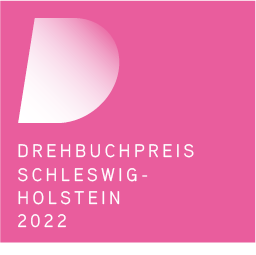 Drehbuchpreis Schleswig-HolsteinFilmkultur Schleswig-Holstein e.V.Dänische Straße 1524103 Kielinfo@filmkultur.shPressekontakt:Christian Mertensdpsh@filmkultur.sh0172 3052888